 (ФОРМА)Председателю комитетапо топливно-энергетическому комплексу Ленинградской области(Ф.И.О.)ЗАЯВКАна участие в отборе муниципальных образований Ленинградской области для предоставления субсидий из областного бюджета Ленинградской области бюджетам муниципальных образований Ленинградской области на реализацию мероприятий по повышению надежности и энергетической эффективности(наименование муниципального образования)Направляет заявку на участие в отборе муниципальных образований Ленинградской области для предоставления субсидий из областного бюджета Ленинградской области бюджетам муниципальных образований  Ленинградской области на реализацию мероприятий по повышению надежности и энергетической эффективности в рамках подпрограммы «Обеспечение устойчивого функционирования коммунальной и инженерной инфраструктуры» государственной программы Ленинградской области «Обеспечение устойчивого функционирования и развития коммунальной и инженерной инфраструктуры и повышение энергоэффективности в Ленинградской области».Достоверность информации и документов, поданных в составе заявки на участие в отборе для предоставления из областного бюджета Ленинградской области субсидии на реализацию мероприятий по повышению надежности и энергетической эффективности, подтверждаю.С критериями отбора и оценки заявок, а также с условиями предоставления субсидии из областного бюджета Ленинградской области ознакомлен и согласен.Приложение:Контактная информация:Исполнитель (ФИО полностью):Телефон (с кодом); e-mail.(ФОРМА)Сведения о мероприятиях по повышению надежности и энергетической эффективности, софинансируемых за счет средств субсидии(наименование муниципального образования)* В столбце 1 привести подробное описание мероприятий в разрезе объектов(ФОРМА)ОПРОСНЫЙ ЛИСТ(наименование муниципального образования)*Столбец 9 заполняется при реализации мероприятий в объектах жилищного фондаГлава администрации Муниципального образования Ленинградской области	(подпись)   	М.П. (расшифровка подписи)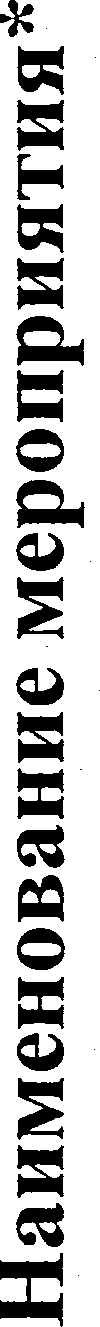 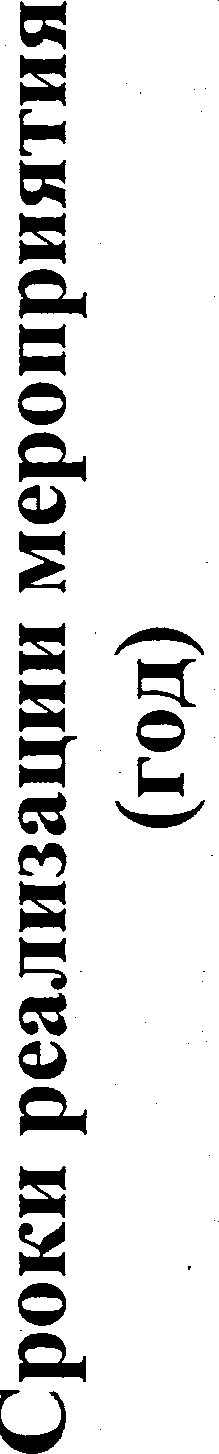 Планируемые объемы и источники финансирования мероприятия, (тыс. руб.)Планируемые объемы и источники финансирования мероприятия, (тыс. руб.)Планируемые объемы и источники финансирования мероприятия, (тыс. руб.)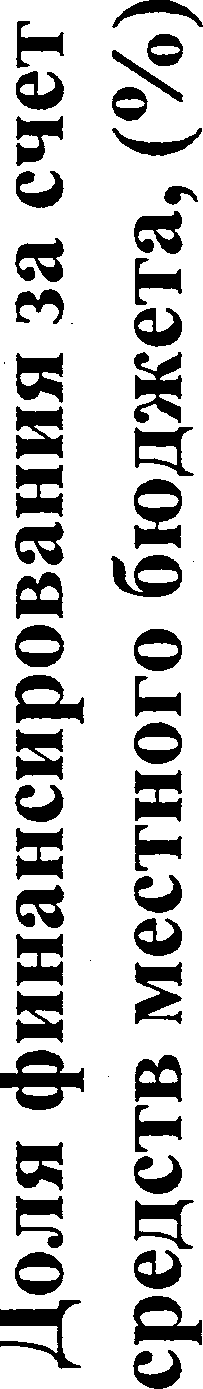 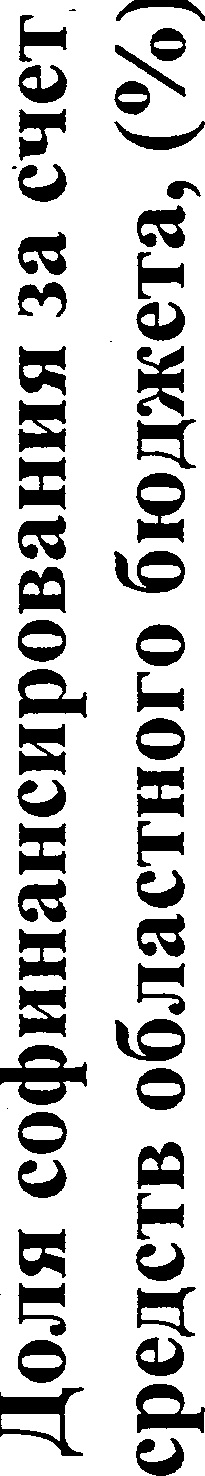 Годовое потребление энергоресурсов (т.у.т., Гкал, кВтч)Годовое потребление энергоресурсов (т.у.т., Гкал, кВтч)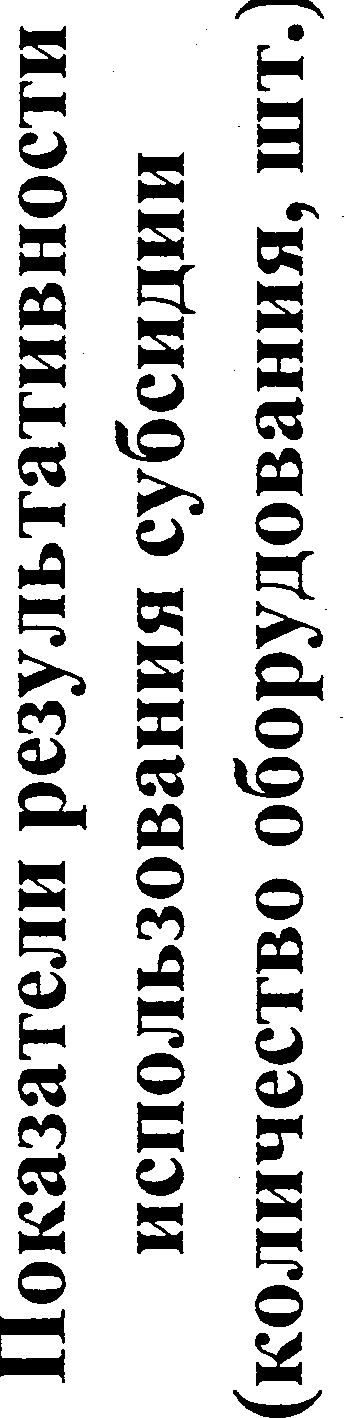 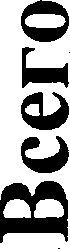 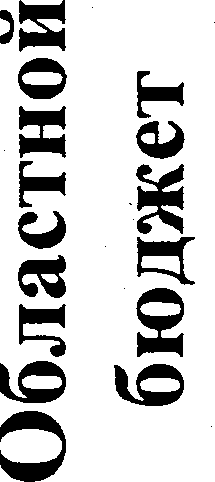 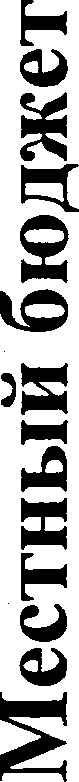 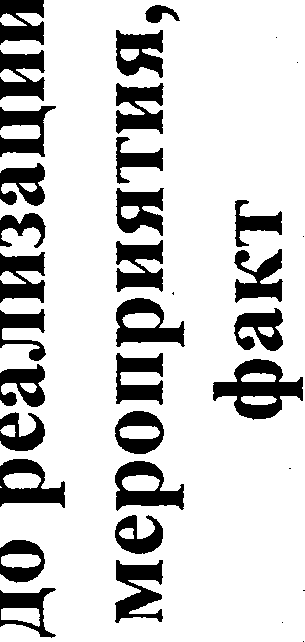 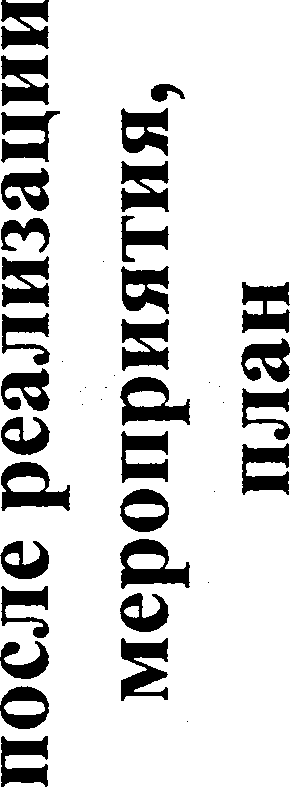 12345678910Глава администрации Муниципального образования Ленинградской области	(подпись)   	М.П. (расшифровка подписи)п/пАдрес объектаФункциональное назначение объекта (объект производственного назначения, общественное здание/строение/сооружение, МКД)Форма собственности на объект(государственная, муниципальная, частная)Год ввода в эксплуатацию объектаКоличество (шт.), наименование, марка оборудованияОбщее количество жителей, чьи интересы затрагивает реализация мероприятия (чел.)Наличие технической возможности реализации мероприятия (+/-)Наличие согласия собственников помещений в МКД (+/-)123456789*Глава администрации Муниципального образования Ленинградской области	(подпись)   	М.П. (расшифровка подписи)